--------------------------Service Cadre de Vie – Environnement – Ville de VALOGNES --- ------------CONCOURS DES MAISONS FLEURIESB U L L E T I N     D ’ I N S C R I P T I O N     2 0 1 9à remettre au Secrétariat du Service Technique(8, rue binguet) avant le 5 juillet 2019Je soussigné (e) :M. …………………………………………………………………………….. (nom & prénom)Domicilié (e) à VALOGNES (adresse très précise) :N° : ….   Rue-place-résidence : …………………………………………………………………Bâtiment : …………….   Etage : ……………      Téléphone : ……………………………….                                                                                                   Signature : Désire m’inscrire pour le Concours des Maisons Fleuries Année 2019dans la catégorie suivante (mettre une croix en face de la catégorie choisie)        T R E S        I M P O R T A N T      VOUS NE DEVEZ SELECTIONNER QU’UNE SEULE CATEGORIE(celle qui correspond le mieux à votre réalisation. Le Jury se réserve la possibilité de modifier le choix de catégorie figurant sur la fiche d’inscription du candidat)  1ère catégorie			  MAISON AVEC JARDIN VISIBLE DE LA RUE  2ème catégorie		  BALCONS ET TERRASSES (HLM)  3ème catégorie		  FENETRES ET MURS----------  4ème catégorie		  HORS CONCOURS (les 1ers & 2èmes lauréats entre eux)						 1ère catégorie						 2ème catégorie						 3ème catégorie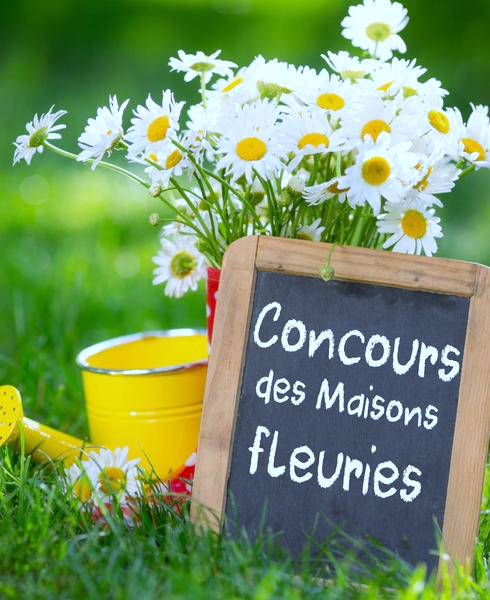 